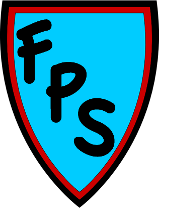 FIRTHMOOR PRIMARY SCHOOLJOB DESCRIPTIONEach class teacher is responsible for carrying out the duties of a teacher as set out in the current copy of The School Teachers’ Pay and Conditions Document.  This job description may be modified by the Head Teacher, with agreement, to reflect or anticipate changes in the job, commensurate with the salary and job title. To carry out such appropriate duties as may be reasonably directed by your Head Teacher, from those described in part XII of the School Teachers’ Pay and Conditions Document, 2018, or the equivalent provisions of successor documents.  All paragraphs, 76.1 to 76.12 apply, however.OTHER DUTIES/RESPONSIBILITIES:To have a commitment to the agreed whole school vision and values as published in the school prospectus. To positively promote and contribute to the team ethos of the Academy.To plan, prepare and implement an appropriate programme of work for the children which:takes account of each child’s individual needs through differentiation of expectations/task.considers the needs of the child in all aspects of development.fulfils the National Curriculum requirements.is in line with whole school policies.motivates the children to learn independence and self confidencehave an awareness of decisions made by the Government, LA, Governing Body and Support Agencieshas a commitment to first hand experience/curriculum enrichment and the celebration of children’s contributions.To assess and evaluate the children’s work and provide pupil profiles/records of achievement which:are in line with the National Curriculum requirements.enable the tracking and monitoring of progress and inform the setting of annual targets.form the basis of professional dialogue with: Colleagues; Parents; Support Agencies; Link Schools etc.are filed and available (on request) to parents.To ensure that all the children within the class have equal access to the experiences and opportunities provided.To take an active part in meetings/working groups relevant to the age range that you are teaching.To actively promote and implement whole school policies.To have high expectations of the children in work, attitude and behaviour.8.	To have pastoral care of the teaching group, within the school ethos, by:being a good role model for the children in all personal qualities.fostering the positive self-image of each child through praise and encouragement.respecting each child and ensuring that each child develops through praise and encouragement.9.	To relay any concern to the Deputy Head Teacher and the Head Teacher.10.	To continue personal and professional development.11.	This post has a high level of contact with, and responsibility for, children.12.	To safeguard and promote the welfare of children for whom you have responsibility or come into contact with, to include adhering to all specified procedures.13.	Any other tasks as may be reasonably requested by the Head Teacher.14.	To carry out your duties with full regard to the Academy’s Equality Policy and Race Equality Scheme.15.	To comply with Health and Safety policies, organisations statements and procedures, report any incidents/accidents/hazards and take pro-active approach to health and safety matters in order to protect both yourself and others.
PLEASE NOTE THAT SUCCESSFUL APPLICANTS WILL BE REQUIRED TO COMPLY WITH ALL ACADEMY POLICIES, INCLUDING THE NO SMOKING POLICY.Firthmoor Primary School are committed to safeguarding and promoting the welfare of children and expects all staff and volunteers to share this commitmentFIRTHMOOR PRIMARY SCHOOLCLASS TEACHER - PERSON SPECIFICATIONIssues arising from references will be taken up at interview.  All appointments are subject to satisfactory references.POST TITLE:CLASS TEACHERGRADE: Main Pay ScaleREPORTING RELATIONSHIPTo the Head TeacherPOST NUMBER:FM008 ESSENTIALESSENTIALESSENTIALESSENTIALESSENTIALDESIRABLEDESIRABLEDESIRABLECriteria No.ATTRIBUTEStage IdentifiedCriteriaNo.ATTRIBUTEStage IdentifiedQualifications & EducationQualifications & EducationE1E2Qualified Teacher Status (QTS)GCSE Maths and English at level B or aboveAF/CAF/CExperience & KnowledgeExperience & KnowledgeE3E4E5E6E7Knowledge of structure and content of National CurriculumUnderstanding & knowledge of current educational issuesEvidence of commitment to raising achievementExperience of working successfully and co-operatively as a member of a team in a schoolA clear vision and understanding of the needs of Primary pupils including SENDAF/R/IAF/R/IAF/R/IAF/R/IAF/R/ID1Experience of raising attainment of pupils performing below the national averageA/R/IProfessional DevelopmentProfessional DevelopmentE8Attendance at recent and relevant training within the last two yearsAF/ISkillsE9E10E11E12E9E10E11E12Able to demonstrate a good understanding of curriculum planning, delivery and assessment.Ability to communicate to a high level both orally and in writing to a wide range of audiencesIT Literate, capable of using a variety of software and devicesAbility to communicate effectively inCurriculum management – planning, delivery and assessmentAF/R/IAF/R/IAF/R/IAF/R/IPersonal AttributesE13E14E15E16E17E13E14E15E16E17Ability to demonstrate enthusiasm, sensitivity and a caring attitude whilst working with childrenEmotional resilience in working with challenging behaviours and attitudes to use of authority and maintaining discipline.High expectations of pupil’s achievements and an interest in working with children to promote their development and educational needsAbility to form and maintain appropriate relationships and personal boundaries with childrenAbility to build and sustain effective working relationships with all stakeholdersI/RAF/ I/RAF/I/RAF/I/RAF/I/RD2Flexibility and adaptability in order to be able to work across age ranges and to mix and work with a wide range of peopleA/R/ISpecial RequirementsSpecial RequirementsE18E19E20Fully supported referenceWell structured supporting letter indicating beliefs, understanding of important educational issues and teaching stylesSatisfactory Enhanced DBS CheckAFAFDKey – Stage identifiedAFApplication FormCCertificatesIInterviewRReferencesDDisclosure